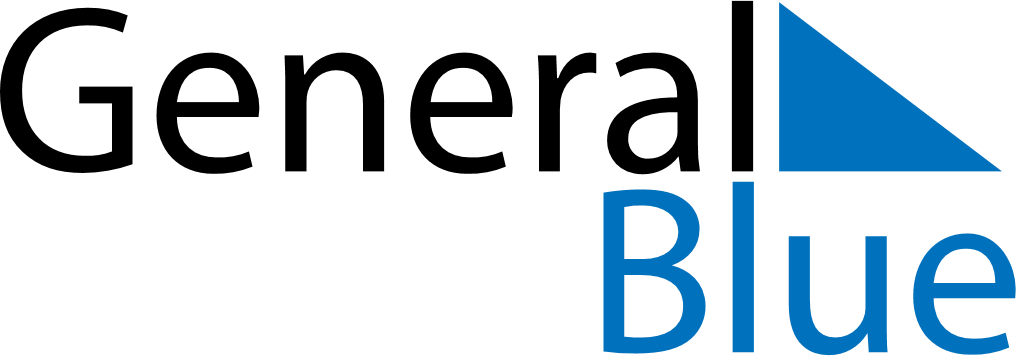 October 2024October 2024October 2024October 2024October 2024October 2024Hvittingfoss, Viken, NorwayHvittingfoss, Viken, NorwayHvittingfoss, Viken, NorwayHvittingfoss, Viken, NorwayHvittingfoss, Viken, NorwayHvittingfoss, Viken, NorwaySunday Monday Tuesday Wednesday Thursday Friday Saturday 1 2 3 4 5 Sunrise: 7:25 AM Sunset: 6:53 PM Daylight: 11 hours and 28 minutes. Sunrise: 7:27 AM Sunset: 6:50 PM Daylight: 11 hours and 23 minutes. Sunrise: 7:30 AM Sunset: 6:47 PM Daylight: 11 hours and 17 minutes. Sunrise: 7:32 AM Sunset: 6:44 PM Daylight: 11 hours and 12 minutes. Sunrise: 7:34 AM Sunset: 6:41 PM Daylight: 11 hours and 7 minutes. 6 7 8 9 10 11 12 Sunrise: 7:37 AM Sunset: 6:39 PM Daylight: 11 hours and 1 minute. Sunrise: 7:39 AM Sunset: 6:36 PM Daylight: 10 hours and 56 minutes. Sunrise: 7:41 AM Sunset: 6:33 PM Daylight: 10 hours and 51 minutes. Sunrise: 7:44 AM Sunset: 6:30 PM Daylight: 10 hours and 46 minutes. Sunrise: 7:46 AM Sunset: 6:27 PM Daylight: 10 hours and 40 minutes. Sunrise: 7:48 AM Sunset: 6:24 PM Daylight: 10 hours and 35 minutes. Sunrise: 7:51 AM Sunset: 6:21 PM Daylight: 10 hours and 30 minutes. 13 14 15 16 17 18 19 Sunrise: 7:53 AM Sunset: 6:18 PM Daylight: 10 hours and 24 minutes. Sunrise: 7:56 AM Sunset: 6:15 PM Daylight: 10 hours and 19 minutes. Sunrise: 7:58 AM Sunset: 6:12 PM Daylight: 10 hours and 14 minutes. Sunrise: 8:00 AM Sunset: 6:10 PM Daylight: 10 hours and 9 minutes. Sunrise: 8:03 AM Sunset: 6:07 PM Daylight: 10 hours and 3 minutes. Sunrise: 8:05 AM Sunset: 6:04 PM Daylight: 9 hours and 58 minutes. Sunrise: 8:08 AM Sunset: 6:01 PM Daylight: 9 hours and 53 minutes. 20 21 22 23 24 25 26 Sunrise: 8:10 AM Sunset: 5:58 PM Daylight: 9 hours and 48 minutes. Sunrise: 8:13 AM Sunset: 5:56 PM Daylight: 9 hours and 43 minutes. Sunrise: 8:15 AM Sunset: 5:53 PM Daylight: 9 hours and 37 minutes. Sunrise: 8:17 AM Sunset: 5:50 PM Daylight: 9 hours and 32 minutes. Sunrise: 8:20 AM Sunset: 5:47 PM Daylight: 9 hours and 27 minutes. Sunrise: 8:22 AM Sunset: 5:45 PM Daylight: 9 hours and 22 minutes. Sunrise: 8:25 AM Sunset: 5:42 PM Daylight: 9 hours and 17 minutes. 27 28 29 30 31 Sunrise: 7:27 AM Sunset: 4:39 PM Daylight: 9 hours and 11 minutes. Sunrise: 7:30 AM Sunset: 4:37 PM Daylight: 9 hours and 6 minutes. Sunrise: 7:32 AM Sunset: 4:34 PM Daylight: 9 hours and 1 minute. Sunrise: 7:35 AM Sunset: 4:31 PM Daylight: 8 hours and 56 minutes. Sunrise: 7:37 AM Sunset: 4:29 PM Daylight: 8 hours and 51 minutes. 